                           					Osasco, 16 de janeiro de 2018.Circular n.º 09/2018 - GABAssunto: Credenciamento para  Projetos da Pasta  CEEJA Senhores (as) Diretores (as) de Escolas,	            A Senhora Dirigente da Diretoria de Ensino de Osasco informa que estão abertas as inscrições de credenciamento para o Projetos da Pasta:  CEEJA -Centro de Estadual de Educação de Jovens e Adultos Deputado Guilherme de Oliveira Gomes em Osasco.                  CRONOGRAMA PARA INSCRIÇÃO:Período: de 18/01/2018 a 24/01/2018Horário: 9h às 16hLocal:  – EE Deputado Guilherme de Oliveira Gomes, Rua Hipólito da Silva, 36, Jardim Cipava, Osasco, São Paulo.                       Telefones:  3691-7244 e 3694-3646.                    O Edital de Credenciamento para o referido Projeto da Pasta e os requerimentos de inscrição estão disponíveis no site da Diretoria de Ensino (deosasco.educacao.sp.gov.br/)	        Solicita que as Unidades Escolares divulguem expressamente o Edital aos professores inscritos para o processo de atribuição de aulas 2018. Cabe aos docentes interessados entregarem toda documentação, conforme disposto no Edital para o credenciamento no projeto e providenciar a opção para atuação no processo seletivo específico desse projeto, na Secretaria Escolar Digital – SED, caso não tenha feito.	        A falta de quaisquer documentos solicitados no edital resultará no indeferimento da inscrição. Não será permitida a juntada de documento posteriormente.Atenciosamente,                                                                                      Irene Machado Pantelidakis                                    Dirigente Regional de EnsinoDiretoria de Ensino de Osasco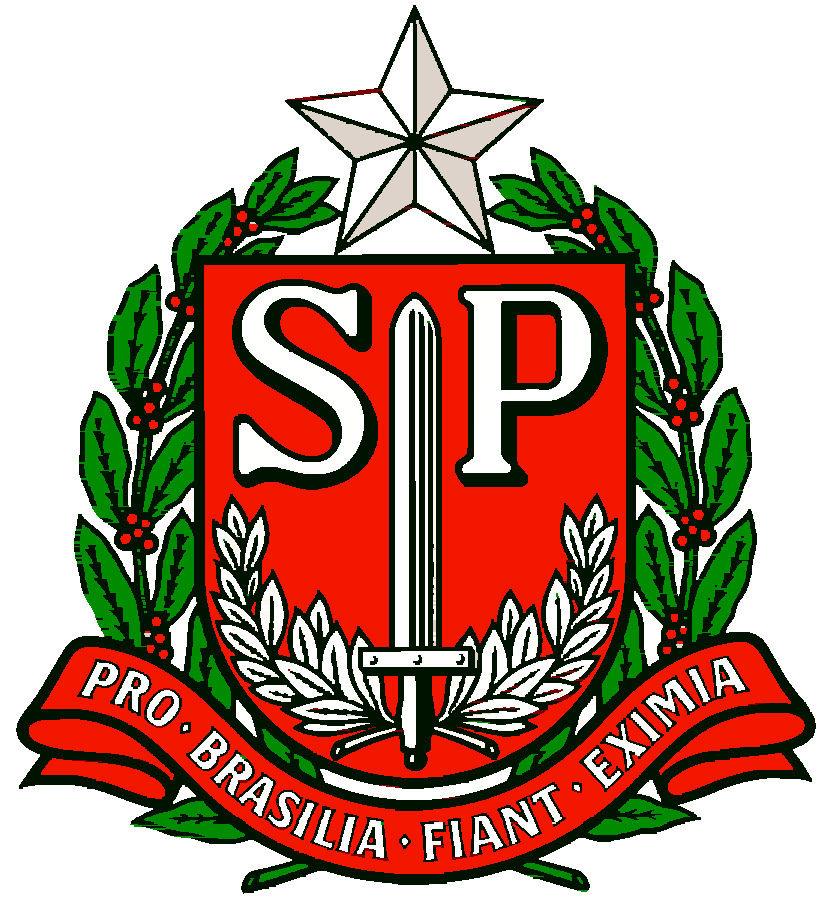 GOVERNO DO ESTADO DE SÃO PAULOSECRETARIA DE ESTADO DA EDUCAÇÃODIRETORIA DE ENSINO REGIÃO OSASCO